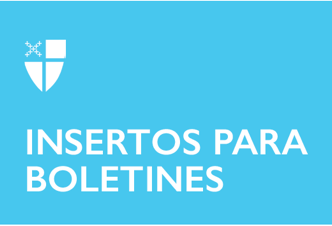 3 de octubre de 2021 - Pentecostés 19 (B) Fiesta de San Francisco de AsísEl 4 de octubre, la Iglesia Episcopal celebra la fiesta de san Francisco de Asís, un fraile italiano, santo amado, y uno de los individuos más venerados de la historia cristiana. Fundó la orden franciscana para los hombres y la orden de Santa Clara para las mujeres, y también es ampliamente conocido por su amor a la naturaleza y a los animales. Tal vez la oración más famosa atribuida a san Francisco sea:Señor, haznos instrumentos de tu paz.
           donde haya odio, sembremos amor;
           donde haya ofensa, perdón;
           donde haya discordia, unión;
           donde haya duda, fe;
           donde haya desesperación, esperanza;
           donde haya tinieblas, luz; y
           donde haya tristeza, alegría.Concede que no busquemos ser consolados, sino consolar;
           ser comprendidos, sino comprender;
           ser amados, sino amar.
           Porque dando es como recibimos;
           perdonando es como somos perdonados;
           y muriendo es como nacemos a la vida eterna. Amén.3 de octubre de 2021 - Pentecostés 19 (B) Fiesta de San Francisco de AsísEl 4 de octubre, la Iglesia Episcopal celebra la fiesta de san Francisco de Asís, un fraile italiano, santo amado, y uno de los individuos más venerados de la historia cristiana. Fundó la orden franciscana para los hombres y la orden de Santa Clara para las mujeres, y también es ampliamente conocido por su amor a la naturaleza y a los animales. Tal vez la oración más famosa atribuida a san Francisco sea:Señor, haznos instrumentos de tu paz.
           donde haya odio, sembremos amor;
           donde haya ofensa, perdón;
           donde haya discordia, unión;
           donde haya duda, fe;
           donde haya desesperación, esperanza;
           donde haya tinieblas, luz; y
           donde haya tristeza, alegría.Concede que no busquemos ser consolados, sino consolar;
           ser comprendidos, sino comprender;
           ser amados, sino amar.
           Porque dando es como recibimos;
           perdonando es como somos perdonados;
           y muriendo es como nacemos a la vida eterna. Amén.Pero, ¿sabías que a san Francisco también se le acredita con estas citas inspiradoras y desafiantes?Comienza haciendo lo que es necesario; luego, haz lo que es posible; y de repente estarás haciendo lo imposible.Si tienes gente que excluye a cualesquiera de las criaturas de Dios del refugio de la compasión y de la piedad, tendrás gente que tratarán de igual manera a sus semejantes.Mientras anuncias la paz con tus labios, procura tenerla aún más plenamente en tu corazón.Toda la oscuridad en el mundo no puede extinguir la luz de una sola vela.Un solo rayo del sol es suficiente para ahuyentar a muchas sombras.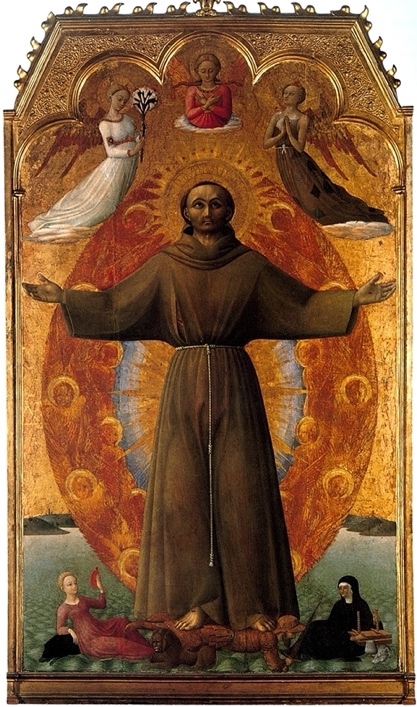 Oración para la Fiesta de San Francisco
Altísimo, omnipotente, buen Señor, concede a tu pueblo la gracia de renunciar alegremente a las vanidades de este mundo, para que, siguiendo el ejemplo del bienaventurado Francisco, nos regocijemos, por amor tuyo en toda tu creación, con perfecta alegría; por Jesucristo nuestro Señor, que vive y reina contigo y el Espíritu Santo, un solo Dios, por los siglos de los siglos. Amén.Pero, ¿sabías que a san Francisco también se le acredita con estas citas inspiradoras y desafiantes?Comienza haciendo lo que es necesario; luego, haz lo que es posible; y de repente estarás haciendo lo imposible.Si tienes gente que excluye a cualesquiera de las criaturas de Dios del refugio de la compasión y de la piedad, tendrás gente que tratarán de igual manera a sus semejantes.Mientras anuncias la paz con tus labios, procura tenerla aún más plenamente en tu corazón.Toda la oscuridad en el mundo no puede extinguir la luz de una sola vela.Un solo rayo del sol es suficiente para ahuyentar a muchas sombras.Oración para la Fiesta de San Francisco
Altísimo, omnipotente, buen Señor, concede a tu pueblo la gracia de renunciar alegremente a las vanidades de este mundo, para que, siguiendo el ejemplo del bienaventurado Francisco, nos regocijemos, por amor tuyo en toda tu creación, con perfecta alegría; por Jesucristo nuestro Señor, que vive y reina contigo y el Espíritu Santo, un solo Dios, por los siglos de los siglos. Amén.